Årsmøte Strømmen Innebandyklubb 16. Mars 2021, kl 18:00 på Bråtejordet SkoleSak 1: 	Godkjenne de stemmeberettigede medlemmene.For å ha stemmerett må man være fylt 15 år, og ha et gyldig medlemskap i minst 1 måned og ha oppfylt medlemsforpliktelsene. Medlemskap i klubben er først gyldig og regnes fra den første dagen kontingenten er betalt. Støttemedlemskap gir ordinær stemmerett.Sak 2:		Velge dirigentSak 3: 	Velge protokollførerSak 4: 	Velge to medlemmer til å underskrive protokollen Sak 5: 	Godkjenne forretningsordenSak 6: 	Godkjenne innkallingenSak 7: 	Godkjenne saklistenSak 8: 	Behandle idrettslagets årsberetningSak 9: 	BehandleSak 9.1 Klubbens regnskap Sak 9.2 Behandle kontrollutvalgets beretningSak 10:         Behandle forslag og saker		10.1 Lovendring10.2 Søsken treningsavgiftSak 11:	Fastsette medlemskontingent og treningsavgift.Sak 12: 	Vedta idrettslagets budsjettSak 13:         Foreta følgende valg:13.1	Styre:13.2 	Kontrollutvalg:13.3 	Representanter til ting og møter i de organisasjonsledd idrettslaget har representasjonsrett eller gi styret fullmakt til å oppnevne representantene13.4 	Valgkomité:Ved spørsmål om årsmøtet, kan Strømmen IBK kontaktes på strommen.innebandy@gmail.com. Med vennlig hilsen
styret Sak 1: 	Godkjenne de stemmeberettigede medlemmene.For å ha stemmerett må man være fylt 15 år, og ha et gyldig medlemskap i minst 1 måned og ha oppfylt medlemsforpliktelsene. Medlemskap i klubben er først gyldig og regnes fra den første dagen kontingenten er betalt. Støttemedlemskap gir ordinær stemmerett.Sak 2:		Velge dirigentSak 3: 	Velge protokollførerSak 4: 	Velge to medlemmer til å underskrive protokollen Sak 5: 	Godkjenne forretningsordenSak 6: 	Godkjenne innkallingenSak 7: 	Godkjenne saklistenSak 8: 	Behandle idrettslagets årsberetningÅrsberetningen for Strømmen IBK, 2020:Styret har bestått av følgende:Leder:			Cathrine A. MyhrhaugNestleder: 		Kjetil BerntsenSportslig Leder	Kenth A. EnghØkonomileder:	Jan Uwe Wiedom (trakk seg 17.august, 1.vara rykket da opp)Styremedlem: 	Ragnhild MauritzenStyremedlem: 	Erik BrubakkStyremedlem:	Stig-Rune Backsæther Styremedlem:	Anne H. BunesVaramedlem: 	Fredrik HvidstenVaramedlem:		Thea Kristine Husmo SvenningEksterne verv/representasjon: Stian BredbyStyremedlem innebandyseksjonen NBFStein LogStyremedlem OABRLeder dommerkomiteen OABRCamilla Stensaas (etter årsmøtet i OABR)1. Varamedlem OABRMedlem i UU/AR - komitéen OABRDet har vært avholdt 10 ordinære styremøter siden forrige årsmøte, og det har vært løpende elektronisk kontakt mellom møtene.Sesongen 2021/22 har vært like utfordrende som forrige sesong for alle idrettslag, også for Strømmen IBK. Det har stort sett vært digitale møter og lite fysiske møtepunkter. Det har vært utfordrende å navigere i alle regler og retningslinjer som har kommet gjennom sesongen. Alle kamper fra 10.desember til 4 februar ble utsatt med unntak av kamper opp til J/G15 som kunne gjennomføre treninger. Det har også vært mange sene omberamminger av kamper på grunn av smitte.Styrearbeidet har stort sett dreiet seg om «brannslukking» og utrettelig arbeid for å forstå og tolke regler og retningslinjer. Heldigvis har mesteparten av aldersbestemt fått lov til å trene store deler av sesongen, Seriekamper er blitt avviklet men på grunn av utsettelser så er mange kamper gjennomført i treningstid.Det er, tross alt, gledelig å se at det har vært relativt lite frafall blant barn og unge som følge av pandemien, men noe har det blitt. Oppstart av 6 og 7-åringene, samt ett lite tilsig på 2009-laget har ført til netto tilvekst av barn og unge. Vi har også startet med ett «lekeparti» i alderen 3-5 år, og responsen er svært god.SportOversikt over Trenere og lagledereLag		Lagleder					Trenere	H1/H2		Line Fjeldberg				Hogne SvendsenH2		Line Fjeldberg				Stig Rune og Robin BacksætherH3		Cathrine A. Myhrhaug			Stian og Lars BredbyVeteran							Thomas KarlsenOld-Girls	Liv-Heidi Moe				Ronny JahrG15		Anne Bunes				Stian Linnerud og Ståle FrisvoldG14/13		Kenth A. Engh				Stig Rune og Robin BacksætherG/J 11/10/9	Stig Rune Backsæther			Fredrik Hvidsten, Haakon Moe Stig Rune BacksætherJ15		Linda Lilleby Fredriksen			Marius Fjeldberg og RobinBacksætherG/J 6/7		Eivind Sørvig Hermansen			Eivind Sørvig Hermansen, Ole Petter Berge, Pia Falk-Birkeland, Elise StensaasG/J 5/4/3	Alex og Morten Høyem			Alex og Morten HøyemTreningsforholdHovedarena er Slorahallen, vi har hatt treninger på mandag, tirsdag, torsdag (2 baner) I tillegg til stor bane, har vi disponert gymsal på Sagdalen Skole og Bråtejordet skole.All tid har ikke blitt benyttet i perioder, siden kun aldersbestemt har fått trene inne. Ledige tider har blitt tilbudt SSK Basket i perioder.Dommere:Dommeransvarlig i klubben er Ronny Myhrhaug.Vi har fire dommere som har dømt for klubben sesongen 2021/2022: Thomas Rustestuen, Ronny Myhrhaug, Stein Log, Casper Myhrhaug.Vi hadde planlagt ett internt dommerkurs høsten 21 som skulle vært obligatorisk for G16 pluss de som ville, men det ble avlyst på grunn av smittevernshensyn. Dette kurset vil forhåpentligvis gjennomføres høsten 2022Innsendte lagsberetninger: H1/H2: H3:Gruppa har gjennoført treninger når restriksjonene har tillatt det når det gjenstår 2 kamper av sesongen så ligger de på 3.plass i 5.divisjon. Har hatt lite frafall i de 2 siste sesongene.Veteran: Vi har spilt 0 kamper, vi meldte oss av serien, da vi manglet spillere og Keeper Vi er 12 spillere på lista.Men maks 2 til 4 på hver trening.LAGLEDELSEI år har vi hatt følgende lagledelse:Trener:		ThomasLagleder:	Stian «tok over etter start»Neste år er lagledelsen slik:DVS, vi må ha et møte og planlegge nestes sesongTrener:	Verv LedigLagleder: Verv LedigTRENINGER:Tirsdager og Torsdager i Slora sammen med H3Vi har klart å gjennomføre de fleste treninger, da vi trener sammen med H3, noe som har fungert bra for vår del, da det har vært veldig få fra Veteran på trening.Vi har jo vært nedstengt, så ikke mange treninger totalt.Kamper:0 kamperVi må jobbe med å få flere spillere som vil spille kamper og en keeper før neste sesong.Old Girls:G16/17:Laget trakk seg før sesongen startet på høsten 2021, da halve laget trakk seg.Gjenværende spillere har trent med G15 og J15, samt med herrene.De har også spilt kamper for Herrer 2 og 3.G15: Vi har 12 spillere i Spond, pr 01.03.2022.Støtteaparatet består av:Hovedtrener: Stig-Rune BacksætherTrener: Robin BacksætherTrener/lagleder: Kenth A EnghVi har igjennom året vært en veldig stabil gjeng på treninger. Og laget har blitt en utrolig fin gjeng. De fleste har spilt sammen i mange år, men vi fikk et veldig positivt tilskudd da fire nye spillere banket på døren og vill bli med. Vi har også i år hatt med spillere fra J15/16 som har vært meget positivt.Vi har også i år fått redusert treningsmengdene pga. pandemien, men de treningene vi har fått gjort har vært veldig bra.Mange av årets kamper har blitt flyttet og flere lag i serien har trukket seg, noe som gjorde seriespillet vanskelig. Men vi har fått gjort unna de berammede kampene med unntak av èn pr. 09.03.22. Vi har en solid gjeng med spillere, og dyktige trenere og vi håper at flere vil finne veien til oss.J15: G14/13:G/J11,10,9,8: G/J 7/6:G/J 5,4,3.:Hei.Lite referat fra Knøttene:Vi har blitt en gruppe på mellom 10 og 13 spillere.Treningen begynner nå å ta litt form, flere spillere som begynner å skjønne litt om hvordan spille innebandy. Utviklingen fra vi startet har vært stor med tanke på aldersgruppene vi trener.Siden vi har aldersgrupper som ikke kan være med å spille kamper vil vi fortsette treningen som nå, de som er eldst og som har litt forståelse for spillet vil vi la prøve seg et trinn opp, slik at de kanskje kan få noen kamper neste sesong.MVHMorten og AlexAktivitet 2020/2021KamperStrømmen IBK har i sesongen 2021/2022 fått arrangert 29 kamper i Slorahallen det gjenstår 5 hjemmekamperkamper av sesongen, mot 63 i sesongen 2019/2020 .KommunikasjonHjemmesidePå hjemmesiden vår er det lite aktivtet, tanken er at den skal mest brukes som ett oppslagsverk. Noe er blitt revidert, men her kreves det økt fokus kommende sesong.Sosiale medierStrømmen IBK´s facebookprofil, har inneværende år blitt brukt mer aktivt for kamp resultater. Dette er viktig for synligheten vår. 1.Mars 2020 hadde vi 621 følgere, 1.mars 2022 har vi 654 følgere en liten økning.SpondAlle lag unntatt H3 bruker nå Spond som kommunikasjonsform. Lagledere og trenere rapporterer stort sett om en enklere hverdag. For klubb sin del har det blitt enklere å kommunisere ut til medlemmer, og vi kan hele tiden gå inn å se medlemslister, nærmest live. Spond blir brukt som underlag for fakturerin.ØkonomiStrømmen Innebandyklubb leverte i 2021 et overskudd på kr 158766,- overskuddet skyldes at vi har mottatt korona tilskudd fra staten for inntektsbortfall. Oppgjør for tilsynsvaktene kom også på konto i januarLikviditeten vår er fortsatt svært god.Medlemmer pr. 31.12.2020Medlemsantallet på 181 fordelt som følger: 0-5 år		 4    (  0 i 2020)6-12 år		25    (38 i 2020)13-19 år		38    (43 i 2020)20-25 år		13    (15 i 2020)26+ år		79    (85 i 2020)Kvinner - 44Menn -   113Medlemstallet er redusert med 24 medlemmer fra 31.12.2020, og det forventes en økning i de fleste lagene ved neste korsvei.Leder Cathrine A. Myhrhaug		________Sign.________Nestleder Kjetil Berntsen			________Sign.________Økonomileder Fredrik Hvidsten		________Sign.________Sportslig leder Kenth A. Engh		________Sign.________Styremedlem Stig Rune Backsæther	________Sign.________Styremedlem Anne H. Bunes		________Sign.________Styremedlem Ragnhild Mauritzen		________Sign.________Styremedlem Erik Brubakk		________Sign.________Styrets forslag til vedtak: 	Årsberetningen godkjennesSak 9: 	BehandleSak 9.1 Klubbens regnskap 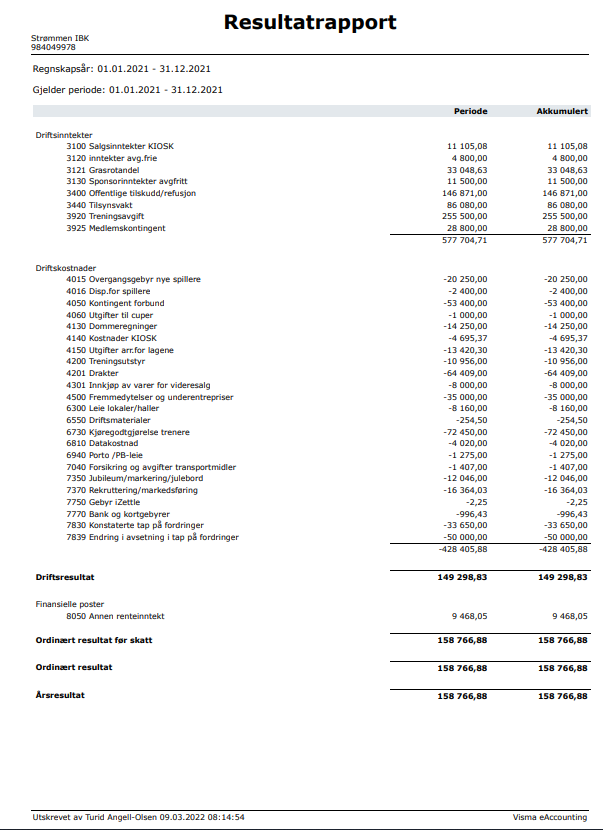 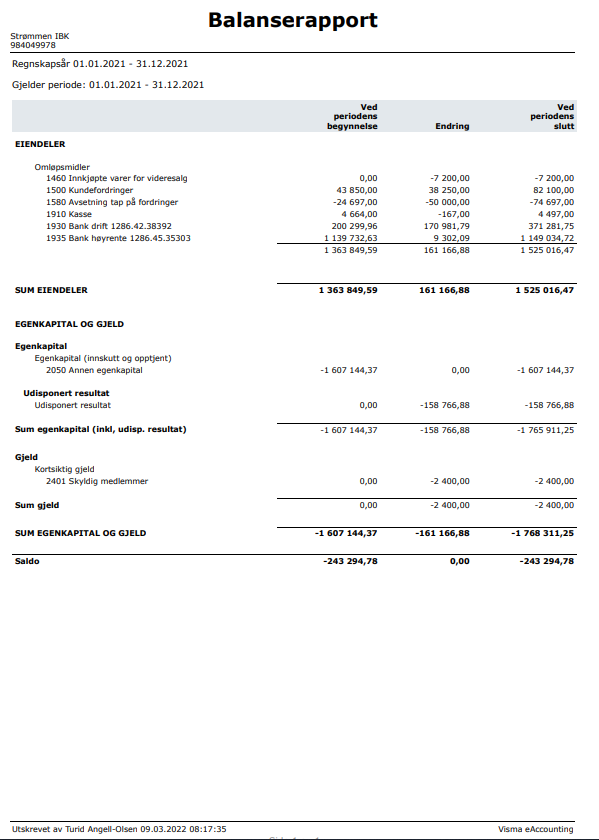 Sak 9.2 Behandle kontrollutvalgets beretning		Denne blir tilgjengelig på årsmøtetSak 10: Behandle forslag og saker		10.1 LovendringForslag:Forslag til endring av Lov for Strømmen IBK på grunn av endring i lovnorm Vedtatt av Idrettsstyret 16. november 2021.Her er lovtekst erstattet med lovparagrafer.I tillegg Fjerne økonomi ansvarlig som styremedlem da vi kjøper denne tjenesten, og endre fra 5 til 3 styremedlemmer da vi ser at vi dekker alle oppgaver med færre engasjerte personer.Endringer i SIBK Styresammensetning § 10 (3) 15 aStyre med leder, nestleder, sportslig leder 3 styremedlemmer og 2 varamedlemmerBegrunnelse:Ifølge NIF’s lov plikter vi å endre vår lov tilsvarende. Endring i antall styremedlemmer da vi ser at vi ivaretar alle oppgaver med noe færre engasjerte personer.Strømmen 2.mars 2022Styret10.2 Søsken treningsavgiftForslag:Gjeninnføre rabatt på treningsavgift for søsken.Søsken treningsavgift: Full avgift på eldste spiller deretter halv avgift pr søsken inntil fylte 18 år.
Strømmen 2.mars 2022StyretSak 11:	Fastsette medlemskontingent og treningsavgiftFor sesongen 2022/23 foreslås følgende kontigenter/avgifter:Medlemskontigent: 			100,-Medlemskap m/sesongkort:		400,-Treningsavgift: Født 2015 og yngre:			 500,- Født 2013 og 2014:			 800,-Født 2012 til 2009: 			1.400,-Født 2008 til 2005:			1.700,-Født 2004 og eldre:			1.900,-Veteran og Old-Girls: 		1.600,-Styrets forslag til vedtak: 	avgifter vedtas.	Sak 12: Vedta idrettslagets budsjettStyrets forslag til vedtak: 	budget vedtas.	Sak 13: Foreta følgende valg:13.1 Styre:Valgkomiteens innstilling til styret i Strømmen IBK 2022-2023Erik Brubakk trer ut av sin stilling som styremedlem og erstattes av Fredrik Hvidsten13.2 Kontrollutvalg:Valgkomiteens innstilling til Kontrollutvalg i Strømmen IBK 2022-202313.3 Representanter til ting og møter i de organisasjonsledd idrettslaget har representasjonsrett   eller gi styret fullmakt til å oppnevne representantene13.4 Valgkomité:   Styrets forslag til valgkomite legges frem på årsmøtetFORSLAG TIL BUDSJETT 2022FORSLAG TIL BUDSJETT 2022FORSLAG TIL BUDSJETT 20223010Salgsinntekt, stromper/shorts5 0003100Salgsinntekter KIOSK75 0003121Grasrotandel30 0003122Lokalbidraget (sponsorinntekter)30 0003130Sponsorinntekter avgfritt30 0003301Inntekt treningstøy ref.34013400Offentlige tilskudd/refusjon90 0003410Refusjon halleie30 0003440Tilsynsvakt80 0003920Treningsavgift220 0003925Medlemskontingent20 0004015Overgangsgebyr nye spillere-5 0004016Disp.for spillere-2 0004050Kontingent forbund-100 0004060Utgifter til cuper-50 0004120Bøter-4 0004130Dommeregninger-40 0004140Kostnader KIOSK-25 0004150Utgifter arr.for lagene-20 0004200Treningsutstyr-25 0004201Drakter-25 0004500Fremmedytelser og underentrepriser-30 0006300Leie lokaler/haller-20 0006390Annen kostnad lokaler6550Driftsmaterialer-1 0006730Kjoregodtgjorelse trenere-100 0006800Kontorrekv-5006810Datakostnad-5 0006860Moter, kurs, oppdatering etc.-15 0006940Porto /PB-leie-1 5007040Forsikring og avgifter-1 5007370Rekruttering/markedsforing-15 0007750Gebyr iZettle-5007770Bank og kortgebyrer-1 5007830Tap på fordringer-50 0007350Jubileum/markering/julebord-70 0008040Renteinntekter, skattefrie10 000PosisjonNavnVarighetStyre lederCathrine A MyhrhaugIkke på Valg, 1 år igjenNestlederEivind Sørvig HermansenVelges for 2 år Sportslig LederKenth A EngIkke på valg,1 år igjenStyremedlem Fredrik HvidstenVelges for 2 år Styremedlem Stig Rune BacksætherIkke på valg, 1 år igjenStyremedlem Anne H BunesIkke på valg, 1 år igjenVaramedlem  Vega Emile BacksætherVelges for 1 årVaramedlemRagnhild MauritzenVelges for 1 år PosisjonNavnVarighetLederrNina GundersenVelges for 1 årMedlemStåle FrisvoldVelges for 1 årVaraLinda Lille FredriksenVelges for 1 år